CORONA VIRUS – SELF ISOLATION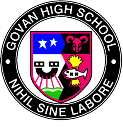 Accessing Learning and Revision Materials on GLOWIf you are on a desktop then please follow the instructions below:In the event of pupils having to self-isolate we are working hard to make sure pupils have access to materials to allow them to study at home.Subject areas have issued study packs/past papers to pupilsStaff from different subject areas have also uploaded materials to GLOW TeamsAccessing GLOW Teams:Pupils should log into their GLOW account.  (This can be accessed from any ICT device ie pc, laptop, phone, ipad).  This can be accessed by clicking here:  https://glow.rmunify.com/Choose the email tileChoose the icons shown below  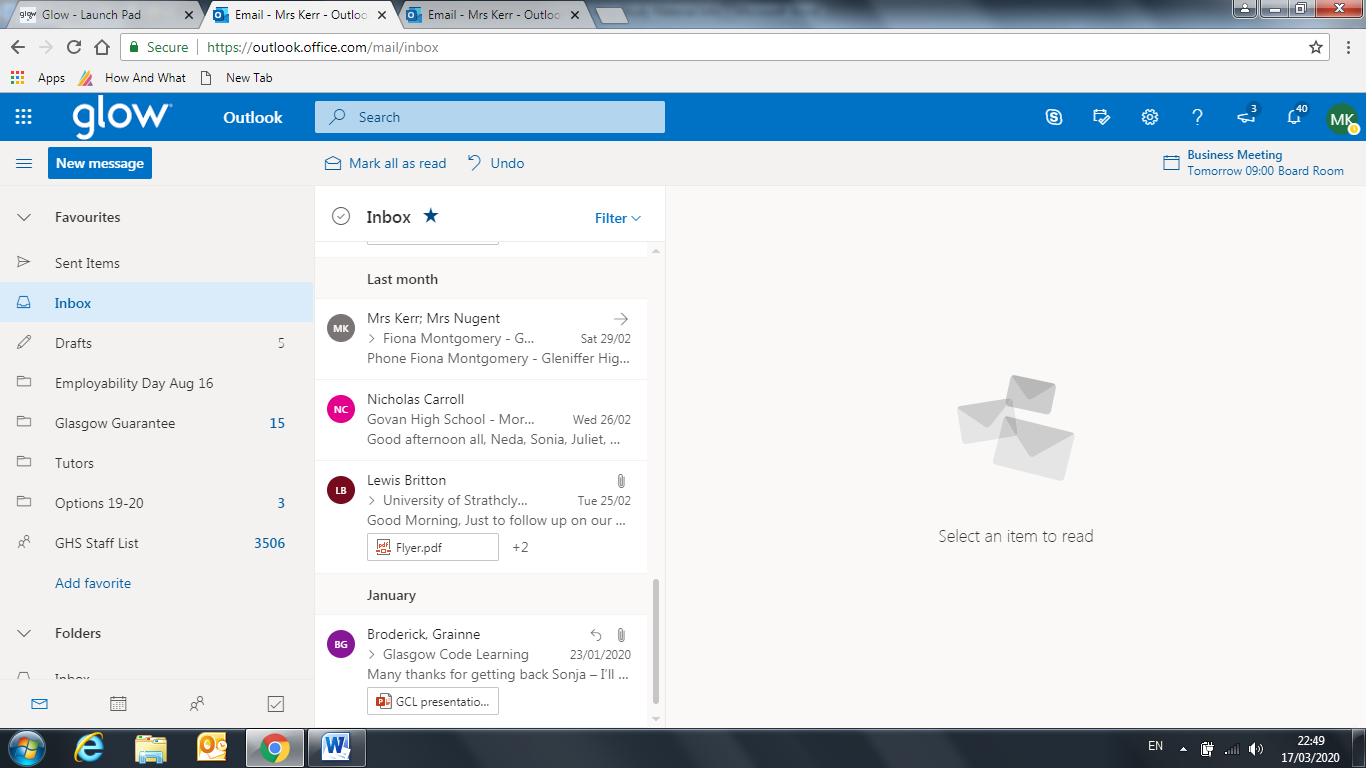 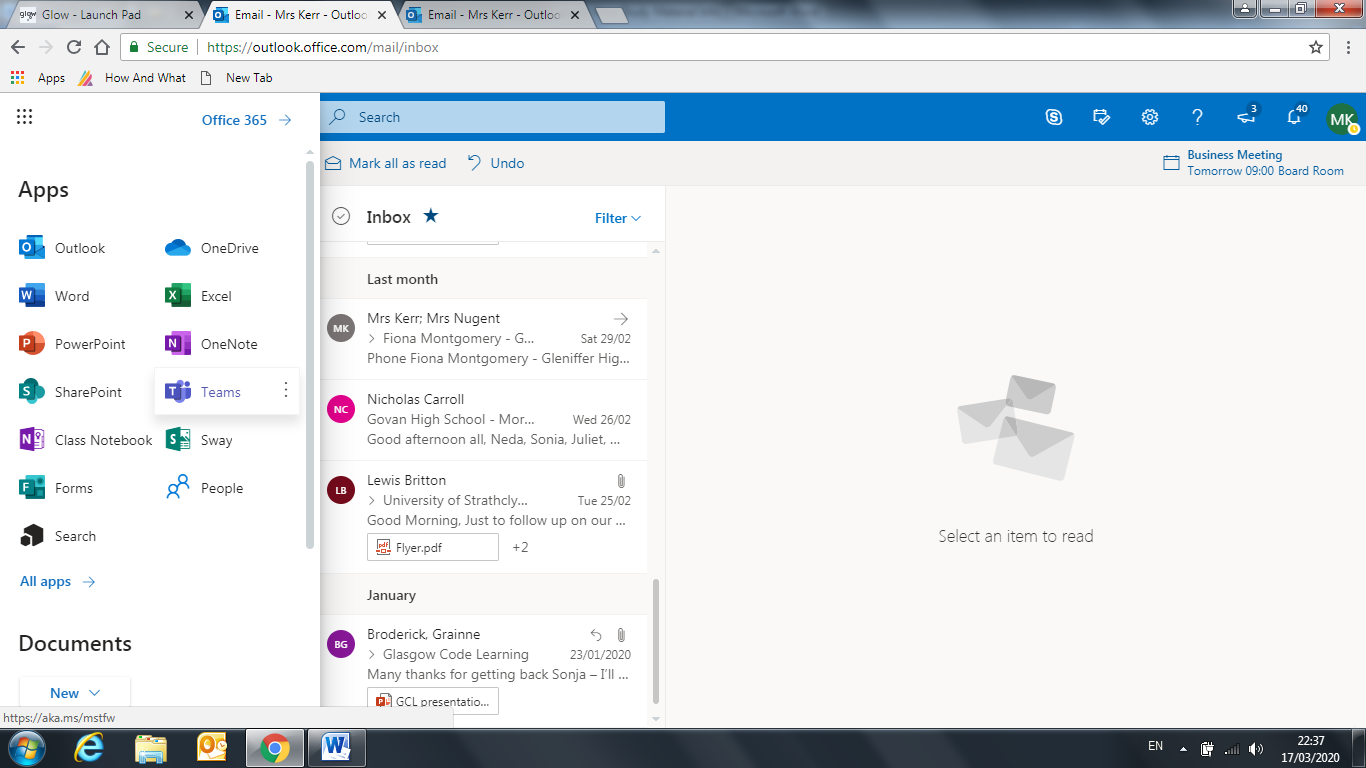 SQA WebsiteSenior pupils should also work through past papers and check the marking instructions on the SQA website:https://www.sqa.org.uk/pastpapers/findpastpaper.htmIf you are on a mobile device then please follow the instructions below:Once you log on to GLOW the ‘Microsoft Teams’ tile might not be visible on your ‘launch pad. If this is the case then please follow the following steps…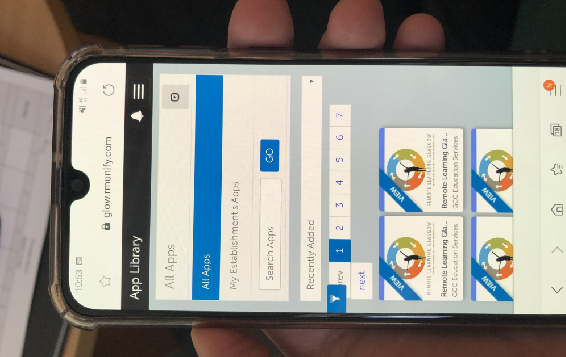 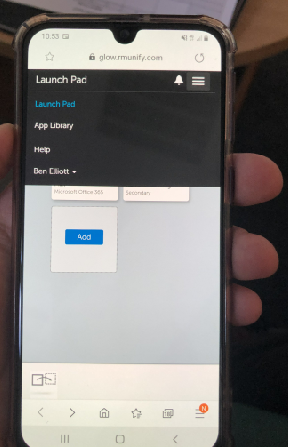 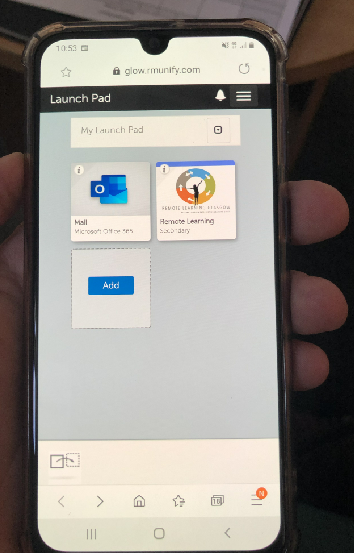 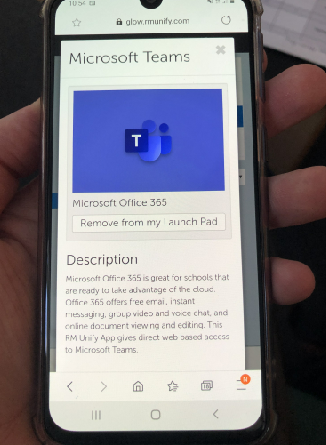 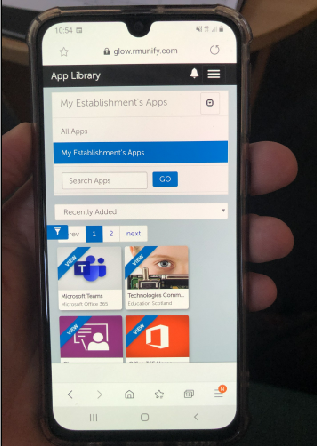 